ТЕМА. 4. ЗАГАЛЬНА МЕТОДИКА ПРОВЕДЕННЯ НАУКОВОГО ДОСЛІДЖЕННЯМіні-лексикон: науково-дослідна робота, наукова проблема, тема дослідження, гіпотеза дослідження, наукова інформація, фундаментальне дослідження, прикладне дослідження, ефект та ефективність наукового дослідженняМета лекції: розкрити сутність наукового дослідження, ознайомити з етапами науково-дослідної роботи, з’ясувати види науково-дослідної роботи студенів.1. Вибір напряму наукового дослідження та етапи НДР2. Пошук, накопичення та обробка інформаціїПроведення теоретичних та експериментальних дослідженьВпровадження та ефективність наукових дослідженьВибір напряму наукового дослідження та етапи НДРТема дослідження (від грец. thema - предмет викладу, зображення, дослідження, обговорення) - формулювання, що відображає проблему дослідження. Тема повинна так чи інакше відбивати рух від досягнутого наукою, від звичного до нового, містити момент зіткнення старого з новим.Основні критерії вибору теми наукового дослідження·        актуальність теми – необхідність, невідкладність її розробки для потреб розвитку науки, держави, галузі, підприємства тощо;·        новизна;·        перспективність;·        ефективність;Для визначення проблеми необхідно:·        мати відповідні теоретичні знання, володіти вмінням застосовувати відповідні методи наукового дослідження;·        мати глибоке розуміння історії та логіки розвитку економічної науки в цілому та наукового розуміння самої проблеми або споріднених і суміжних проблем;·        ознайомитись з історичними аспектами проблеми, історією її виникнення і розвитку, результатами раніше проведених з неї досліджень, провести аналіз сучасного стану питання;·        ознайомитися з вітчизняними і зарубіжними публікаціями у вибраному та суміжних наукових напрямках;·        дослідити стан наукових розробок у обраному напрямку та провести систематизацію, відповідно розподіливши:-       знання, що набули загального визнання наукової спільноти та перевірені на практиці;-       питання, які є недостатньо розробленими і вимагають наукового обґрунтування (дискусійні);-       невирішені питання, сформульовані у процесі теоретичного осмислення, запропоновані практикою або ті, що виникли під час вибору теми.Переваги обґрунтування проблеми·        запобігає неефективним діям дослідника  під час безпосереднього дослідження;·        сприяє ефективній  організації  процесу наукового дослідження та побудові логіки його проведення;·        дозволяє позбутися формального підходу до соціально-економічної практики;·        дозволяє легше розкрити причини і знайти рушійні сили розвитку відповідних економічних процесів.Гіпотеза дослідження (від грец. hypothesis - підстава, припущення) - наукове припущення, висунуте для пояснення якого-небудь явища і потребуюче перевірки на досвіді і теоретичному обґрунтуванні для того, щоб стати достовірним науковим знанням.Вимоги до гіпотези:відповідність фактам, на основі яких і для обґрунтування яких вона створена;можливість перевірки;застосованість до більш широкого кола явищ;відносна простота.Пошук, накопичення та обробка інформаціїДля усвідомлення трудомісткості, витрат часу, а також одержання об'єктивного результату наукового дослідження відіграє розуміння змісту роботи з інформацією (рис. 2)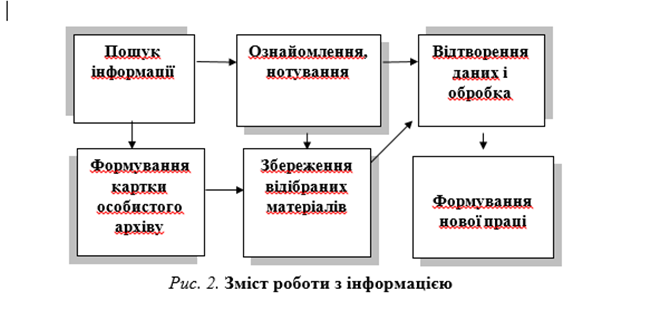 Носії  наукової інформації·        Первинна наукова інформація, що публікується:-         книги, брошури,-         періодичні видання,-         збірники і матеріали наукових конференцій,-         семінарів, праці науково-дослідних закладів·        Первинна інформація, що не публікується:-         Науково-технічні звіти,-         кандидатські і докторські дисертації,-         депоновані рукописи·        Вторинні наукові документи:-         Інформаційні видання, каталоги, картотеки,-         бібліографічні видання, довідкова література        Принципи збору інформаційного матеріалуцілеспрямованість, відповідно до мети та завдань наукового дослідження;обов'язковість групування за розділами дослідження;постійність накопичення та оновлення;фільтрації, відбір істотних елементів та виключення зайвих, дублюючих.        Слід запам’ятати!Не займайтеся суцільним читанням. Слід провести попередній перегляд літератури з акцентом лише на ті, розділи, де може бути інформація, що цікавить дослідника. Бібліографію слід структурувати на декілька груп за ознакою важливості та з урахуванням наявного часу на її вивчення.Не ставте за мету зібрати максимум інформації. Узгоджуйте процес збору інформації з власними можливостями та резервом часу. Не перетворюйте збір матеріалів на самоціль.Бажаним є визначення оптимальної кількості матеріалу, який слід якісно опрацювати, оформити. Такий підхід має для дослідження найбільшу цінність.Проводячи наукові дослідження слід чітко уявляти, що вважається науковими результатами таких досліджень. До результатів наукових досліджень відносяться:нові наукові теоретичні або емпіричні знання про об’єкт, процес або явище;практичні рекомендації.      Новими науковими результатами вважають:абсолютно нові наукові знання;наукові знання що були удосконалені;наукові знання, що доповнюють існуючі.      Нові наукові результати можуть бути у формі нових концепцій, теоретичних понять, класифікацій, методів, методик, моделей.      Проміжні результати наукових досліджень можуть бути у вигляді текстового матеріалу, аналітичних таблиць, графіків, схем, алгоритмів.      Наукова новизна досліджень - це оцінка результатів досліджень, що характеризує виявлення раніше невідомих властивостей, явищ, закономірностей, зв’язків, співвідношень або отримання раніш невідомих методів, схем, форм, параметрів, процесів.        До практичних рекомендацій, одержаних в наслідок проведеного наукового дослідження відносять пропозиції прикладного характеру, які ґрунтуються на нових теоретичних або емпіричних  знаннях, зміст яких спрямований на удосконалення функціонування процесів або діяльності людей. Вони можуть бути у формі методик процесів та процедур, інструкцій організації та проведення операцій, процесів, діяльності.Розроблені практичні рекомендації мають відповідати певним вимога мам, а саме повинні бути:чітко сформульованими;відображати результативність запропонованих для підприємства заходів, умови та способи їх практичного застосування у тій чи іншій формі.економічно обґрунтованими та мати практичне значення для певного підприємства;перспективними та враховувати не лише умови, що існують, але й зміни, що мають відбутися надалі (принаймні найближчим часом).        Важливе значення для оцінки проведеного наукового дослідження мають висновки.        Висновки як виклад основних результатів наукового дослідженняце короткий виклад отриманих наукових результатів, які формулюються за суттю поставленої наукової проблеми;є формою синтезу накопиченої у процесі дослідження наукової інформації, (є послідовним, логічно побудованим викладенням отриманих результатів) у яких містяться знання, які є новими стосовно вихідних.         У висновках додається стисла характеристика питання, розкриваються методи вирішення поставлених завдань, їх практичний аналіз, наголошується на кількісних і якісних результатах проведеного дослідження, обґрунтовується їх достовірність.        У висновках має даватися узагальнена оцінка виконаної роботи з аргументацією важливих наукових результатів. Висновки слід формулювати ретельно і точно, вони не повинні бути перевантажені цифровими даними або містити додатковий виклад матеріалу.        Плануючи науково-дослідну роботи слід пам’ятати про загальні вимоги щодо її змісту. Такими вимогами є:чіткість і логічна послідовність викладення матеріалів (інформації);переконливість аргументації;чіткість і точність формулювань, що виключають можливість неоднозначного розуміння;конкретність висвітлення результатів роботи;обґрунтованість рекомендацій та пропозицій.        Переважна більшість результативних наукових досліджень завершується опублікуванням одержаних результатів.        Метою публікації як форми оприлюднення та певної апробації наукових результатів є:1) оприлюднення результатів науково-дослідної роботи;2) встановлення пріоритету автора (дата підписання публікації до друку – це дата пріоритету науковця);3) засвідчення особистого внеску дослідника в розробку наукової проблеми (це досягається завдяки посиланням на власні публікації та включення їх до списку використаних джерел);4) підтвердження достовірності основних результатів і одержаних висновків;5)  підтвердження факту апробації результатів наукового дослідження;6) фіксація завершення певного етапу наукового дослідження чи науково-дослідної роботи у цілому;7) забезпечення первинною науковою інформацією суспільство, сповістити наукове товариство про появу нового наукового знання;8) здійснення їх об’єктом вивчення та оцінки широкого кола наукової громадськості;9) передати індивідуальний результат у базу загального надбання певної групи наукового співтовариства.Проведення теоретичних та експериментальних дослідженьФундаментальні наукові дослідження - наукова теоретична та (або) експериментальна діяльність, спрямована на одержання нових знань про закономірності розвитку природи, суспільства, людини, їх взаємозв'язку. Фундаментальні (теоретичні) наукові дослідження означають: основні, головні.        Прикладні́ наукові дослідження  - наукова і науково-технічна діяльність, спрямована на одержання і використання знань для практичних цілей (розробка нових виробів, нових матеріалів, технологій та технологічного обладнання, нових методів лікування хвороб, медичних препаратів та медичного обладнання, нових сільгоспкультур, нових порід свійських тварин та промислових риб, нових технологій сільгоспвиробництва, пошук покладів корисних копалин).Впровадження та ефективність наукових дослідженьОцінка прикладних дослідженьЗагальні кількісні показники ефективності:·        співвідношення корисного ефекту у вартісному виразі від впровадження результатів (проектування, виробництво, експлуатація) і затрат на виконання, освоєння в сфері виробництва і експлуатацію;·        співвідношення тривалості періоду ефективної роботи і періоду розробки, освоєння і експлуатації;·        суспільна значимість результатів (поширення і застосування результатів у національній економіці).Конкретні кількісні показники ефективності:·        реальна економічна ефективність НДР за рік (коефіцієнт економічної ефективності);·        економічний потенціал НДР (максимальний економічний ефект, який може бути отриманий від впровадження наукових досліджень у виробництво за розрахунковий період при встановленому обсязі впровадження)Оцінка фундаментальних досліджень·        наукова значущість виконаного наукового дослідження (кількість нових наукових засобів і запропонованих методів; кількість принципів, які використовуються, законів, гіпотез, ідей, концепцій, теорій, наявність експериментального підтвердження наукового результату, цитування цієї роботи, науковий напрям до якого належить робота);·        можливість широкого застосування результатів досліджень у різних галузях національної економіки;·        новизна явищ, які сприяють проведенню принципово актуальних досліджень;·        вклад у безпеку, обороноздатність країни, збереження навколишнього середовища;·        пріоритет вітчизняної науки і міжнародне її визнання;·        фундаментальні монографії з тем і їх цитування видатними вченими світу;·        обсяг наукової продукції (кількість публікацій, виконаних і захищених дисертацій, завершених тем або зданих звітів)Види результатів наукового дослідження·        Ефект наукового дослідження - це сукупність здобутих наукових, економічних і соціальних результатів.·        Ефективність наукового дослідження – це результат зіставлення ефекту з витратами на його досягнення.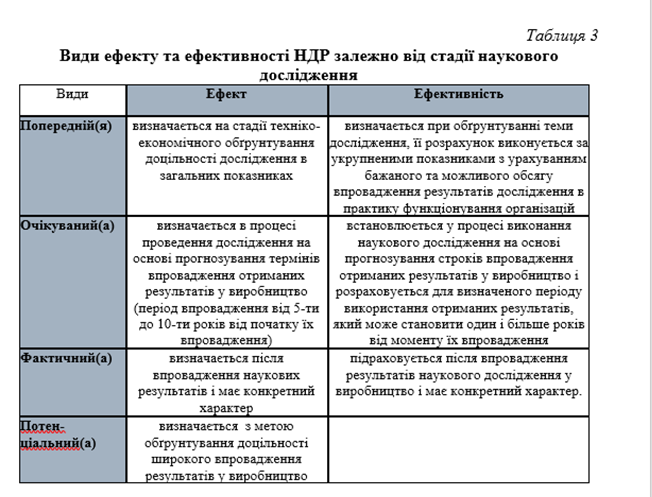 